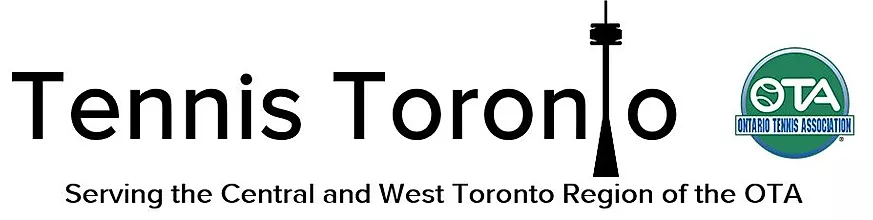 Tennis TorontoClub Meeting Sunday 30 May, 2021ZoomA G E N D AWelcomeRe: Club minutes from November 15,2021 - Review and acceptance of MinutesMatters arising.Review of opening letter/directive from City of TorontoMembership, club management, ladders, tournaments, and waitlists – what software you are using?Discuss club issuesOTA – club fees, Tennis Canada survey, training centre, refunds on insurance premiumTennis Toronto – what can we do for you? Any other business10. 	Next Meeting